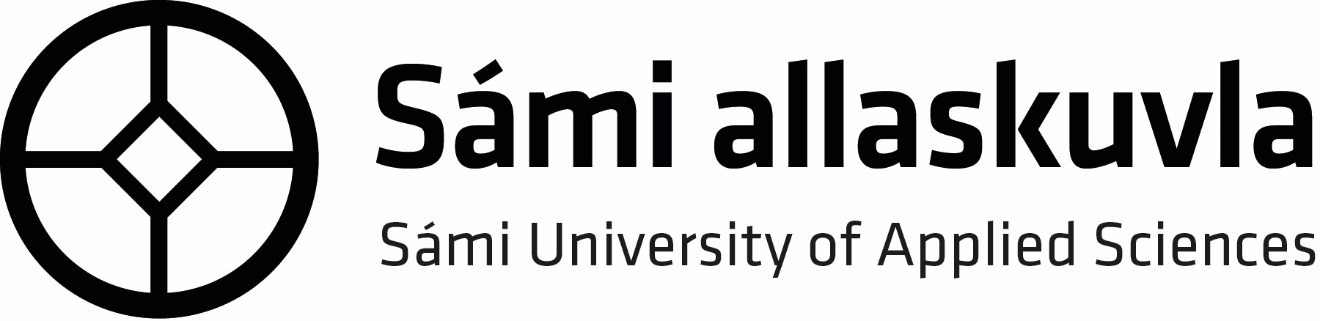 Sámi allaskuvlla filosofiija doavttirgráda (PhD) láhkaásahus ja dievasmahtti njuolggadusat leat fidnemis Giela, duoji ja servodatdiehtagiid goađis. Ohcamuš sáddejuvvo Sámi allaskuvlii postmottak@samas.no.PersovdnadieđutFágalaš duogášOahpu plánaČanastat dutkanbirrasiiOahpu plána, joatkašuvvá Oahpu plána, joatkašuvvá MildosatVuolláičálaOhcamuš sámegiela ja sámi girjjálašvuođa doavttirgrádaprográmmiiGiela, duoji ja servodatdiehtagiid goahtiNamma (goargu, ovdanamma)Namma (goargu, ovdanamma)Namma (goargu, ovdanamma)Riegádanáigi (dovddaldat)Stáhtalahttu                                                                                                                                                                                                                                                                                                                                                                          SohkabealliPoastačujuhusPoastačujuhusPoastačujuhusPoastanummirPoastabáikiTelefonE-poastačujuhusE-poastačujuhusE-poastačujuhusBargoaddi doavttirgrádaoahpu áiggeBargoaddi doavttirgrádaoahpu áiggeBargoaddi doavttirgrádaoahpu áiggeBargoaddi nammaBargoaddi nammaBargoaddi nammaPoastanummirPoastabáikiBargotelefonAkademalaš gráda mii lea vuođđun sisaváldimiiGráda namma                Fága                   Studerensuorgi        Oahppobáiki               Eksámenjahki/ -badji Master-/váldofágabarggu dahje vástideaddji nammaEará vejolaš skuvlejupmi joatkkaskuvlla/logahaga maŋŋáSkuvlejumi namma                                     Oahppobáiki                                          Eksámenjahki/ -badjiPraksis/bargohárjánupmi mastergráda/váldofága/ámmáteksámena maŋŋáBargoaddi                                      Virgi/Doaibma                              Áigodat                 ReferánsaolmmošEará eksámenat, kurssat dahje sullasaččat, maid háliida dohkkehuvvot doavttirgrádaoahpu oassin, vrd Sámi allaskuvlla filosofiija doavttirgráda láhkaásahus § 8-1.Oahpu namma                                               Oahppobáiki                                             Eksámenjahki/ -badjiOahppu álgáJahki/beaivemearriOahpu plánejuvvon loahpahanáigi Jahki/beaivemearriNákkosgirjji bargonammaNákkosgirjji bargonammaLeago nákkosgirji master-/váldofágabarggu njuolggo joatkka? (Juos lea, čilge dárkilabbot )Leago nákkosgirji master-/váldofágabarggu njuolggo joatkka? (Juos lea, čilge dárkilabbot )Man gillii háliidat čállit nákkosgirjji, juos it čále dan sámegillii. Bija mielddusin čállosa mas ákkastalat áigumušat. Čujuhuvvo Sámegiela ja sámi girjjálašvuođa doavttirgráda prográmmaplánii, kapihttal 5.Man gillii háliidat čállit nákkosgirjji, juos it čále dan sámegillii. Bija mielddusin čállosa mas ákkastalat áigumušat. Čujuhuvvo Sámegiela ja sámi girjjálašvuođa doavttirgráda prográmmaplánii, kapihttal 5.Dieđasuorgi (fágasuorgi): Gos dutkanbargu čađahuvvo? (Bargosadji: juos dat ii leat Sámi allaskuvla, almmut instituhta, ásahusa dahje eará, čujuhusa, e-poastačujuhusa ja telefovnna.)Čilge leatgo dus čanastumit aktiivvalaš dutkanbirrasii(dda).Evttot gii sáhttá dahje geat sáhttet leat bagadallinVáldobagadalliNamma                                                             Virgi                                  BargosadjiMielbagadalli(t)Namma                                                             Virgi                                  Bargosadji  Plánejuvvon orrunáigodat olgoriikkasOahppobáiki/instituhta                             Riika                                 Ulbmil                                    ÁigodatRuhtadangáldu/ bálkkámáksi:            Šládja (stipeanda, virgesoahpamuš d.e.)(Juos stipeanda: čilge leago dat persovnnalaš dahje prošeaktastipeanda) Mieđihuvvon/áigodahkii ________ rájes gitta ________rádjaiBargogeatnegasvuohta, %:Juos lea eará ruhtadeaddji go Norgga Dutkanráđđi  dahje  Sámi allaskuvla, de almmut ruhtadeaddji ja stipeandasupmi: Juos leat allaskuvlla virggehas, almmut virggi, %:Čilge daid dárbbuid, mat gusket PhD-ohppui (kantuvra, dihtorrusttegat, erenoamáš materiáladárbbut jna.). Ruhtadeami ferte soahpat sierra. Čilge juos  nákkosgirjái gusket immateriála vuoigatvuohtaráddjehusat (ee. dahkkivuoigat-vuođat), vai suddjet earáid vuoigatvuođaid. Juos oahppu lea muhtun prošeavtta oassin, almmut prošeavtta nama, prošeaktaovddasvástideaddji nama, instituhta ja mo prošeakta ruhtaduvvo. Almmut maiddái, gullágo bargu dutkanprográmmii. Čuovvovaš mildosat galget leat ohcamušas:Čađahuvvon master-/váldofága-/ámmáteksámena dahje vástideaddji  duođaštus(at).Duođaštus/árvosátneduođaštus čađahuvvon vuolit grádas.Eará vejolaš skuvllaid/oahpuid duođaštus/árvosátneduođaštusProšeaktačilgehus (5-10 siiddu), geahča dr.oahpu prográmmaplána 3. oasi.Stipendiáhttavirgádeami fágalaš árvvoštallanlávdegotti cealkámuš Oahput mat leat čađahuvvon eará riikkas go Norggas: árvvoštallamat oahpuin mat huksejit sisváldingealbbu (váldde oktavuođa oahppohálddahusain juos dakkár árvvoštallan váilu)Duođaštusat čađahuvvon eksámeniin/kurssain, maid ozat dohkkehuvvot oahpuid oassin.Juos čálát nákkosgirjji eará gillii go sámegillii, sádde ákkastallama.Eará vejolaš mildosatBeaivemearri                          Ohcci vuolláičála                                  